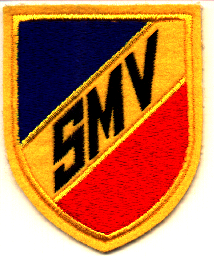 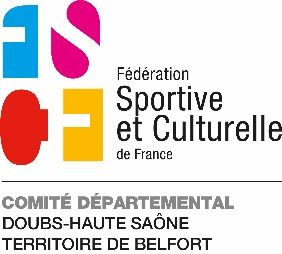 Samedi 5 mai 2018 de 14h à 17hFête de l’Éveil de l’enfant Thème : Le CirqueNom de l’association : 3€ par enfant  X…………….…=……..…..…..€NomPrénomAgeAllergies diverses